Rules:Motorized use of Coyote Canyon will be on Fridays and Saturdays with only one registered group per day with a maximum of 7 vehicles per group.Only the route shown on the designated route map of Coyote Canyon may be used.  There will be no travel in Kane Creek Wash outside the designated route.All motorized use of Coyote Canyon will be between the hours of 9 a.m. and 5 p.m.  All vehicles must be off the route by 5 p.m.All vehicles in the registered group must have mufflers.Only full sized, “rock crawling” vehicles will be allowed to use Coyote Canyon; 
no motorcycles, ATVs or UTVs.There will be no winching from trees. All groups are required to carry and utilize spill kits to contain fluid leaks.There will be no use of Coyote Canyon from December 1 through February 15 to protect deer winter range and to limit use during the muddy season.Organized groups and/or commercial permittees may utilize Coyote Canyon, and are required to use the registration system. There will be no competitive use of Coyote Canyon.Trailer parking is available at the junction of Hwy 191 and the Black Ridge Road. No trailer parking is available at the trail head.Provision for Disabled Vehicles
A reasonable attempt must be made on the day of registered use to move disabled vehicles to the entrance of Coyote Canyon on the Black Ridge Road. Disabled vehicles may remain at the Coyote/Black Ridge Road intersection for up to 48 hours. If a vehicle cannot be moved to the Black Ridge Road, registrants must move the vehicle so that Coyote Canyon is not blocked. Do not leave disabled vehicles in front of the entry gate. If registrants cannot remove the vehicle on the day of their trip, they may return the following day to retrieve the vehicle. The trip leader must call the MFO on the first business day following the vehicle retrieval to inform the BLM of the additional entry into Coyote Canyon. All use of Coyote Canyon must cease by 5 p.m., including attempts to remove disabled vehicles. 
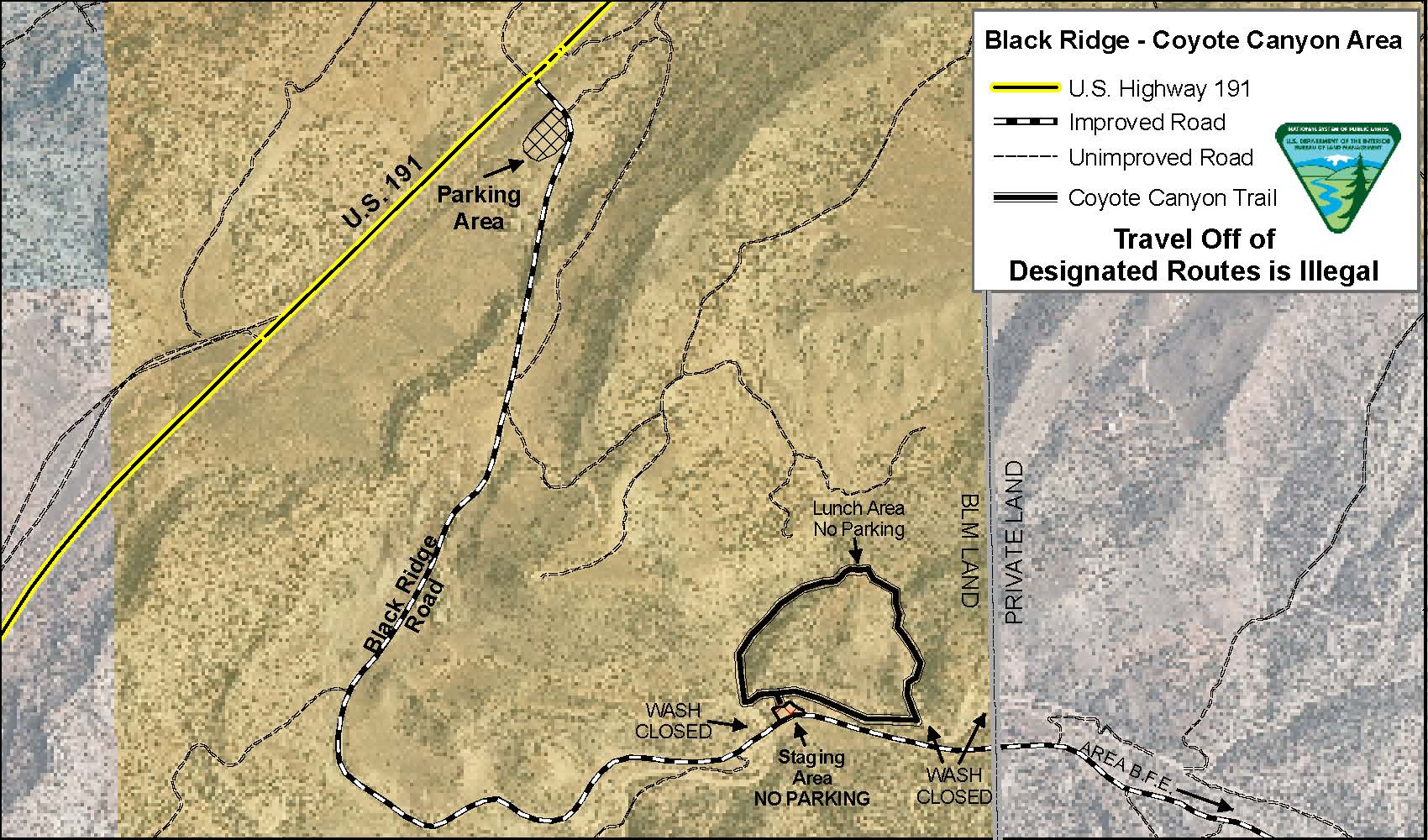 